Umowa Nr CRU/../…/2023(projekt)zawarta w Krakowie w dniu  ……………………………………….. r. pomiędzy „Koleje Małopolskie” sp. z o.o. z siedzibą w Krakowie, ul. Wodna 2, 30-556 Kraków, wpisaną do Rejestru Przedsiębiorców Krajowego Rejestru Sądowego prowadzonego przez Sąd Rejonowy dla Krakowa – Śródmieścia w Krakowie, XI Wydział Gospodarczy Krajowego Rejestru Sądowego pod 
nr KRS 0000500799, REGON 123034972, NIP 6772379445; kapitał zakładowy w wysokości: 66.365.000,00 zł, pokryty w całości, zwana dalej Zamawiającym, reprezentowanym przez:Tomasza Warchoła – Prezesa ZarząduaW PRZYPADKU SPÓŁKI PRAWA HANDLOWEGO* ………………………………………… z siedzibą w ……………… ul. ……………, …-…… ………………, spółką wpisaną do rejestru przedsiębiorców - Krajowego Rejestru Sądowego prowadzonego przez Sąd Rejonowy dla ……… w ………, … Wydział Gospodarczy Krajowego Rejestru Sądowego, pod nr KRS: …………, NIP: …………, REGON: …………, kapitał zakładowy w wysokości ……… złotych, opłacony w całości/do kwoty ……… złotych, reprezentowaną przez: ……………………………………………………………………………………….. ……………………………………………………………………………………….. W PRZYPADKU OSOBY FIZYCZNEJ PROWADZĄCEJ DZIAŁALNOŚĆ GOSPODARCZĄ* ………………………………………………… zamieszkałym/ą w …-…… ……………, ul. ……………, prowadzącym/ą działalność gospodarczą pod firmą: …………… wpisaną do Centralnej Ewidencji i Informacji o Działalności Gospodarczej, adres głównego miejsca wykonywania działalności …-…… ……………………………, ul. …………………………, NIP: …………, REGON: …………, PESEL: zwanym dalej Wykonawcą, którego reprezentują:…………………………………………………………………………………..…zwanymi dalej łącznie lub osobno Stronami lub Stroną .niniejsza Umowa, zwana dalej „Umową” zostaje zawarta po przeprowadzeniu postępowania 
o udzielenie zamówienia w trybie zapytania ofertowego pn. „Dostawa stacji dokujących do tabletów” na podstawie Regulaminu udzielania zamówień w Spółce „Koleje Małopolskie” Sp. z o.o. wyłączonych spod stosowania Ustawy z dnia 11 września 2019 r. – Prawo Zamówień PublicznychPrzedmiot Umowy1. Przedmiot zamówienia stanowi dostawa: 54 szt. stacji dokujących z wbudowanym modułem obsługującym minimum dwie karty SAM do tabletów Samsung Galaxy Tab Active 5 Pro 5G- zgodnie ze specyfikacją zawartą w Załączniku nr 1 do niniejszej Umowy, tj. Opisie Przedmiotu Zamówienia.2. Dostarczone urządzenia muszą być fabrycznie nowe, spełniające normy bezpieczeństwa oraz odpowiadające parametrom technicznym zawartym w Załączniku nr 1 do Umowy stanowiącym Opis Przedmiotu Zamówienia.3. Wykonawca oświadcza, że przedmiot Umowy jest wolny od wad fizycznych i prawnych oraz nie jest przedmiotem praw osób trzecich.ZObowiązania WykonawcyWykonawca zobowiązuje się do realizacji przedmiotu Umowy zgodnie z:Ofertą,Umową,Załącznikiem nr 1 do niniejszej Umowy (Opisem Przedmiotu Zamówienia).Wykonawca oświadcza, że przekazane mu przez Zamawiającego informacje zawarte 
w Opisie Przedmiotu Zamówienia stanowiącym Załącznik Nr 1 do niniejszej Umowy są wystarczające do rozpoczęcia realizacji przedmiotu Umowy i realizowania go z należytą starannością. Wykonawca dostarczy urządzenia, o których mowa w  §1 ust. 1, będące w ciągłej produkcji oraz których data zakończenia życia produktu, jeśli jest ogłoszona przez producenta, nie może być krótsza niż 24 miesiące od dnia dostarczenia. Przez „zakończenie życia produktu” Zamawiający rozumie moment zaprzestania produkcji danego modelu przez producenta.ZObowiązania ZamawiającegoZamawiający zobowiązany jest do współpracy z Wykonawcą w zakresie pozwalającym na rzetelne wykonanie Umowy. Zamawiający zobowiązuje się do odpowiedniego przygotowania organizacyjnego procesu odbioru urządzeń wraz z akcesoriami będących przedmiotem Umowy.Ogólne zasady wykonania zobowiązańWykonawca zobowiązuje się do realizacji niniejszej Umowy z należytą starannością, dysponując odpowiednią wiedzą techniczną, zapleczem personalnym i technicznym, środkami finansowymi, zgodnie z obowiązującymi przepisami, normami oraz zgodnie ze złożoną ofertą.Wykonawca dostarczy urządzenia w stabilnej wersji oferowanej przez producenta na dzień dostarczenia przedmiotu Umowy.Wykonawca zgłosi Zamawiającemu gotowość do dostarczenia przedmiotu Umowy, na wskazany w Umowie adres mailowy w terminie co najmniej 3 dni przed ich dostarczeniem.Protokół odbioru bez uwag Zamawiającego, podpisany przez obie Strony, stanowić będzie podstawę do wystawienia faktury. Usunięcie wady następuje na koszt i ryzyko Wykonawcy.Zamawiający zobowiązuje się do współdziałania z Wykonawcą przy realizacji niniejszej Umowy, w szczególności przekazywania wszelkich informacji, niezbędnych dla prawidłowego wykonania zobowiązań Wykonawcy.Wykonawca ponosi pełną odpowiedzialność za naruszenie praw osób trzecich, do którego doszło z jego winy lub z winy osób, za pomocą których realizuje Umowę. Na Wykonawcy spoczywa obowiązek zaspokojenia wszelkich związanych z tym roszczeń.Wykonawca odpowiada za szkody wyrządzone Zamawiającemu w jego majątku, w szczególności w materiałach, dokumentacji, oprogramowaniu, urządzeniach i innych środkach technicznych 
w przypadku, gdyby Wykonawca nie działał lub zaniechał działania, do którego był zobowiązany lub nie dochował należytej staranności.W toku realizacji prac objętych przedmiotem Umowy, każda ze Stron obowiązana jest na bieżąco informować drugą Stronę o wszelkich zagrożeniach, trudnościach czy przeszkodach związanych z wykonywaniem Umowy, w tym także okolicznościach leżących po stronie Zamawiającego, które mogą mieć wpływ na jakość, termin bądź zakres prac. Informacje te powinny być przekazywane na piśmie lub mailowo przez kierowników wdrożenia Stron. Każda ze Stron jest zobowiązana niezwłocznie przedsięwziąć kroki w celu usunięcia przeszkód związanych z wykonaniem Umowy, leżących po jej stronie, a zgłoszonych przez drugą Stronę. Brak pisemnej informacji od Wykonawcy o zagrożeniach, trudnościach czy przeszkodach związanych z wykonywaniem Umowy wyłącza możliwość odstąpienia przez Wykonawcę od Umowy z powodu niesygnalizowanej zwłoki bądź braku współdziałania Zamawiającego.Dokonanie odbioru przedmiotu Umowy nie zwalnia Wykonawcy z odpowiedzialności za jego wady.Niedopuszczalne jest instalowanie przez Wykonawcę jakichkolwiek aplikacji monitorujących, diagnozujących urządzenia, zbierających informację o Zamawiającym lub rejestrowanie urządzeń na stronach zbierających wszelkie informacje o użytkowaniu urządzeń.Termin realizacji UmowyDostawa przedmiotu Umowy nastąpi do 30.11.2023 r. Wykonawca zobowiązuje się do świadczenia usług serwisu gwarancyjnego przez okres 24 miesięcy od dnia podpisania protokołu odbioru na zasadach określonych w Załączniku nr 1 do niniejszej Umowy.Odpowiedialność za realizację Umowy i zasady komunikacjiPrzedstawicielami Zamawiającego odpowiedzialnymi za realizację Umowy są: ……………………………., tel. kom …………………………………..,email: ……………………………………………………………………….Przedstawicielami Wykonawcy odpowiedzialnymi za realizację Umowy są:…..................................................................., tel. kom …..............................,email: ......................................................,…..................................................................., tel. kom …..............................,email: ......................................................Osoby wymienione w ust. 1 i 2 są upoważnione do podpisania protokołów odbioru – zgodnie 
z odpowiednimi postanowieniami Umowy. Upoważnienie, o którym mowa w zdaniu poprzednim, nie obejmuje umocowania do zmian Umowy, w tym zaciągania zobowiązań finansowych.Zmiana osób wskazanych w ust. 1 i 2 nie wymaga zmiany Umowy, a jedynie pisemnego pod rygorem nieważności powiadomienia drugiej Strony.Jeżeli nic innego nie wynika z brzmienia Umowy, wszelkie zawiadomienia i oświadczenia powinny być przesłane za pośrednictwem kuriera, listu poleconego, poczty elektronicznej lub faksu. Aktualne adresy Strony podały na wstępie Umowy. Pismo o zmianie adresu uznaje się za doręczone, jeżeli jest przyjęte bezpośrednio lub za pośrednictwem operatora publicznego (Poczty Polskiej) lub poczty kurierskiej listem poleconym, jak też zwrócone przez operatora publicznego (Pocztę Polską) po dwukrotnej awizacji listu z powodu odmowy przyjęcia. Niedopełnienie obowiązku określonego w ust. 5 powoduje ten skutek, że pismo wysłane na adres drugiej Strony uznaje się za doręczone także wówczas, gdy zostanie zwrócone z powodu nieaktualnego adresu.  Warunki gwarancjiWszystkie urządzenia i akcesoria, będące przedmiotem Umowy, objęte są okresem gwarancji wskazanym w Opisie Przedmiotu Zamówienia stanowiącym Załącznik nr 1 do Umowy.Okres gwarancji rozpoczyna się z dniem podpisania Protokołu Odbioru, w którym Zamawiający nie wniesie zastrzeżeń w zakresie działania dostarczonych urządzeń .Wykonawca gwarantuje Zamawiającemu należytą jakość, prawidłowe funkcjonowanie 
i parametry techniczne dostarczonego przedmiotu Umowy określonego w §1, z uwzględnieniem warunków gwarancji i serwisu gwarancyjnego określonych w Załączniku nr 1 do Umowy – Opisie Przedmiotu Zamówienia. Wynagrodzenie Wykonawcy przysługuje wynagrodzenie zgodne ze złożonym Formularzem ofertowym stanowiącymi Załącznik nr 2 do Umowy:Wynagrodzenie za dostarczenie 54 szt. stacji dokujących z wbudowanym modułem obsługującym minimum dwie karty SAM do tabletów, Samsung Galaxy Tab Active 5 Pro 5G…………………. zł brutto (słownie: …………………  złotych 00/100 groszy), tj.: ………………….  zł netto (słownie: …………………. 00/100 groszy),w tym należny podatek VAT w wysokości …………………. zł (słownie: ………………….  złotych 00/100 groszy).W tym za 1 szt. stacji dokującej:…………………. zł brutto (słownie: …………………  złotych 00/100 groszy), tj.: ………………….  zł netto (słownie: …………………. 00/100 groszy),w tym należny podatek VAT w wysokości …………………. zł (słownie: ………………….  złotych 00/100 groszy).2. Wynagrodzenie Wykonawcy uwzględnia wszystkie koszty związane z uzyskaniem przez Wykonawcę przychodu z tytułu niniejszego zamówienia, jak również koszty innych usług, których wykonanie jest niezbędne dla prawidłowego wykonania przedmiotu zamówienia, jak np. koszty transportu, wszelkie opłaty, narzuty, podatki, zlecenia zewnętrzne.3. Wynagrodzenie, o którym mowa w ust. 1 zostanie wypłacone przez Zamawiającego na podstawie przedłożonych przez Wykonawcę, prawidłowo wystawionych faktury, nie później niż 
w ciągu 21 dni od daty ich doręczenia Zamawiającemu. Błędnie wystawiona faktura spowoduje naliczenie 21-sto dniowego terminu płatności od momentu dostarczenia korekty faktury, za co  Zamawiający nie ponosi odpowiedzialności.Podstawą do wypłaty wynagrodzenia jest podpisany Protokół Odbioru przez obie strony bez uwag Zamawiającego, przedłożony przez Wykonawcę w oryginale wraz z fakturą. Wzór protokołu odbioru stanowi załącznik nr 6 do Umowy.Faktury należy wystawić na:„Koleje Małopolskie” Sp. z o.o., ul. Wodna 2, 30-556 KrakówNIP 6772379445Wynagrodzenie zostanie wypłacone na konto Wykonawcy wskazane na fakturze, zgodny z oświadczeniem Wykonawcy, którego wzór stanowi załącznik nr 5 do Umowy.Wynagrodzenie określone w ust. 1 niniejszego paragrafu nie podlega zmianie, za wyjątkiem zmian z tytułu zmiany stawki VAT. Zmiana stawki VAT nie powoduje konieczności zmiany Umowy.Zamawiający oświadcza, jest płatnikiem podatku VAT.Wykonawca zobowiązany jest do posiadania i wskazywania na fakturze VAT rachunku bankowego, na który realizowane będą płatności z tytułu realizacji niniejszej Umowy, wskazanego w danych Wykonawcy objętych elektronicznym wykazem podmiotów, o którym mowa w art. 96b ust. 1 ustawy z dnia 11 marca 2004 r. o podatku od towarów i usług (t.j. Dz. U. z 2023 r. poz. 1570 ze zm..), zwanym dalej „białą listą podatników VAT”. Jeżeli podany przez Wykonawcę numer rachunku bankowego nie spełnia wymogów, o których mowa w ust. 10, tj. nie jest zawarty w danych Wykonawcy w białej liście podatników VAT, 
to Zamawiający ma prawo wstrzymania płatności bez ponoszenia odpowiedzialności z tego tytułu, tj. Wykonawcy nie będą przysługiwały żadne kary umowne, odsetki ustawowe i inne rekompensaty, do czasu wpisania podanego na fakturze rachunku bankowego do danych Wykonawcy zawartych w białej liście podatników VAT i poinformowania przez Wykonawcę 
o tym fakcie Zamawiającego; w takim przypadku obowiązywał będzie termin płatności zgodny 
z fakturą (umową), a ewentualne odsetki naliczane mogą być dopiero po upływie 15 dni od dnia wpisania rachunku do danych Wykonawcy zawartych w białej liście podatników VAT 
i poinformowania o tym Zamawiającego. Płatność dokonywana będzie przez Zamawiającego przelewem na rachunek bankowy Wykonawcy wskazany na fakturze, który spełnia wymagania, o których mowa w ust. 9 Przelew wierzytelności z Umowy wymaga zgody Zamawiającego pisemnej pod rygorem nieważności. Wykonawca oświadcza, że z tytułu transakcji będących przedmiotem Umowy wykona prawidłowo zobowiązania podatkowe, w szczególności prawidłowo określi stawki podatku od towarów i usług oraz wpłaci na rachunek właściwego urzędu skarbowego kwotę podatku od towarów i usług przypadające na te transakcje. W przypadku uznania przez administrację podatkową, że z tytułu przedmiotowych transakcji Wykonawca/Zamawiający nie wykonał prawidłowo zobowiązań podatkowych, Wykonawca zobowiązuje się do poniesienia obciążeń nałożonych na Zamawiającego przez administrację podatkową. Zgodnie z art. 4c ustawy z dnia 8 marca 2013 roku o przeciwdziałaniu nadmiernym opóźnieniom w transakcjach handlowych (t.j.Dz.U. z 2023r. poz. 1790 ze zm.Zamawiający oświadcza, że posiada status dużego przedsiębiorcy.  Dopuszczalność przesyłania faktur VAT w formie elektronicznej zależna jest od podpisania dodatkowego porozumienia w tej sprawie. Wzór porozumienia stanowi załącznik nr 4 do Umowy.  Zamawiający oświadcza, że będzie realizować płatności za faktury VAT z zastosowaniem mechanizmu podzielonej płatności (tzw. split payment) w rozumieniu art. 108a ustawy z dnia 11 marca 2004 r. o podatku od towarów i usług (t.j.: Dz. U. z 2022 r. poz. 931, z późn. zm.). Realizację zapłaty z zastosowaniem tego mechanizmu uznaje się za dokonaną w terminie, o którym mowa w ust. 3. Kary umowneW przypadku odstąpienia od Umowy lub wypowiedzenia (rozwiązania Umowy) przez Zamawiającego lub Wykonawcę z przyczyn leżących po stronie Wykonawcy, Wykonawca zostanie obciążony karą umowną w wysokości 10% ceny netto ogółem wskazanej w § 8 ust. 1 Umowy.Zamawiający ma prawo do odstąpienia od umowy w całości lub w części  i zażądania od Wykonawcy kary umownej, o której mowa w ust. 1, w przypadku:braku realizacji przez Wykonawcę dostawy w terminie wskazanym w Umowie;realizacji dostawy w sposób niezgodny z zawartą Umową;braku zgodności dostarczonego przedmiotu Umowy z wymaganiami zawartymi 
w Umowie;W przypadku niedotrzymania terminu realizacji dostawy, Wykonawca zostanie obciążony karą umowną w wysokości 200,00 zł, (słownie: dwieście złotych 00/100 groszy), za każdy dzień zwłoki. W przypadku niedotrzymania terminu spełnienia przez Wykonawcę świadczenia wynikającego 
z gwarancji na przedmiot Umowy, w szczególności terminów, o których mowa w Załączniku nr 1 do niniejszy Umowy, Wykonawca zostanie obciążony karą umowną w wysokości 100,00 zł (słownie: sto złotych 00/100 groszy), za każdy dzień zwłoki, za każdy przypadek zwłoki.W przypadku niezachowania terminów zapłaty należności wynikających z Umowy, Zamawiający zapłaci Wykonawcy odsetki ustawowe za opóźnienie.W przypadku naruszenia przez Wykonawcę któregokolwiek z zobowiązań określonych w §10 Umowy, Wykonawca będzie zobowiązany do zapłaty na rzecz Zamawiającego kary umownej 
w wysokości 50 000 zł (słownie: pięćdziesiąt tysięcy złotych 00/100 groszy) za każdy pojedynczy przypadek naruszenia.Zastrzeżenie kar umownych nie wyłącza uprawnienia Zamawiającego do dochodzenia odszkodowania na zasadach ogólnych Kodeksu cywilnego, w wysokości przewyższającej kary umowne.Wykonawca wyraża zgodę na potrącenie kar umownych z wynagrodzenia Wykonawcy.Łączna wartość naliczonych Wykonawcy kar umownych nie przekroczy 20% ceny netto ogółem wskazanej w §8 ust. 1 Umowy. Niniejszy limit kar nie dotyczy kary wskazanej w ust. 6 powyżej.PoUFNOŚĆ INFORMACJI Wykonawca nieodwołalnie i bezwarunkowo zobowiązuje się do zachowania w ścisłej tajemnicy informacji poufnych w rozumieniu niniejszego paragrafu oraz zobowiązuje się traktować je i chronić jak tajemnicę przedsiębiorstwa w rozumieniu ustawy z dnia 16 kwietnia 1993 r. o zwalczaniu nieuczciwej konkurencji (t.j.: Dz. U. z 2022 r. poz. 1233). Przez informacje poufne należy rozumieć wszelkie informacje (w tym przekazane lub pozyskane w formie ustnej, pisemnej, elektronicznej i każdej innej) związane z Umową, uzyskane w trakcie jej realizacji, bez względu na to, czy zostały one udostępnione Wykonawcy w związku z zawarciem lub wykonywaniem Umowy, czy też zostały pozyskane przy tej okazji w inny sposób, w szczególności informacje o charakterze finansowym, gospodarczym, ekonomicznym, prawnym, technicznym, organizacyjnym, handlowym, administracyjnym, marketingowym, w tym dotyczące Zamawiającego, a także innych podmiotów, w szczególności tych, z którymi Zamawiający pozostaje w stosunku dominacji lub zależności oraz z którymi jest powiązany kapitałowo lub umownie. Strony zobowiązują się do utrzymania w tajemnicy i nieprzekazywania osobom trzecim, w tym także nieupoważnionym pracownikom: sposobu realizowania przedmiotu Umowy; informacji i danych, które Strony uzyskały w trakcie lub w związku z realizacją przedmiotu Umowy, bez względu na sposób i formę ich utrwalenia lub przekazania, w szczególności w formie pisemnej, kserokopii, faksu i zapisu elektronicznego, o ile informacje takie nie są powszechnie znane, bądź obowiązek ich ujawnienia nie wynika z obowiązujących przepisów, orzeczeń sądowych lub decyzji odpowiednich władz; zasadą poufności nie jest objęty fakt zawarcia oraz warunki Umowy. Ujawnienie przez którąkolwiek ze Stron jakiejkolwiek informacji poufnej wymagać będzie każdorazowo pisemnej zgody drugiej Strony, chyba, że są to informacje publicznie dostępne, 
a ich ujawnienie nie nastąpiło w wyniku naruszenia postanowień Umowy. Obowiązek zachowania poufności przewidziany w ust. 1-3 obowiązywać będzie przez cały okres trwania Umowy oraz 5 lat po jej zakończeniu. Strona niezwłocznie poinformuje drugą Stronę o ujawnieniu informacji, organie, któremu informacje zostały ujawnione oraz zakresie ujawnienia, ponadto Wykonawca zobowiązuje się do przedstawienia Zamawiającemu kopii dokumentów związanych z ujawnieniem. W zakresie niezbędnym do realizacji przedmiotu Umowy, Wykonawca może ujawniać informacje poufne swoim pracownikom lub osobom, którymi posługuje się przy wykonywaniu Umowy, pod warunkiem, że przed jakimkolwiek takim ujawnieniem zobowiąże te osoby do zachowania poufności na zasadach określonych w Umowie. Za działania lub zaniechania takich osób Wykonawca ponosi odpowiedzialność jak za działania i zaniechania własne. Zobowiązanie do zachowania tajemnicy przedsiębiorstwa „Koleje Małopolskie” sp. z o.o. stanowi załącznik nr 3 do Umowy. §11DANE OSOBOWEAdministratorem danych osobowych wskazanych w Umowie jest spółka: „Koleje Małopolskie”  sp. z o.o. z siedzibą w Krakowie, ul. Wodna 2, 30-556 Kraków -> „Spółka”.Dane osobowe: Wykonawcy , tj. Strony Umowy (podstawa przetwarzania -> art. 6 ust. 1 lit. b) RODO), a także jego przedstawicieli oraz innych osób wykonujących Umowę np. pracowników lub współpracowników Wykonawcy (podstawa przetwarzania -> art. 6 ust. 1 lit. f) RODO, tj. tzw. uzasadniony interes administratora danych), będą przetwarzane w celu zawarcia oraz wykonania Umowy przez Zamawiającego.Dane osobowe mogą być przetwarzane także do celu dochodzenia, ustalenia lub obrony przed roszczeniami związanymi z realizacją Umowy (podstawa przetwarzania -> art. 6 ust. 1 lit. f) RODO tj. tzw. uzasadniony interes administratora danych).Dane osobowe mogą być wykorzystywane także w celu realizacji zobowiązań publicznoprawnych wynikających z przepisów prawa (art. 6 ust. 1 lit. c) RODO). Odbiorcami danych mogą być: dostawcy systemów informatycznych, z których korzysta Spółka, hostingodawca poczty elektronicznej, upoważnieni przez Spółkę pracownicy oraz podmioty przeprowadzające kontrole/audyty w Spółce, stosowne urzędy, kurierzy oraz poczta. Poza wskazanymi podmiotami, dane nie będą nikomu ujawniane, chyba, że będzie to niezbędne do realizacji celów wskazanych powyżej lub wynikać to będzie z przepisów prawa (z zastrzeżeniem zapewnienia legalności takiego ujawniania).Osobom, których dane dotyczą, przysługuje prawo dostępu do danych, w tym uzyskania kopii danych, prawo do przenoszenia danych, prawo do sprostowania i usunięcia danych, ograniczenia przetwarzania oraz prawo do zgłoszenia sprzeciwu (gdy przetwarzanie następuje na podstawie art. 6 ust. 1 lit. f RODO). Przysługuje również prawo wniesienia skargi do organu nadzorczego (Prezesa Urzędu Ochrony Danych Osobowych).Dane osobowe zostaną usunięte lub zanonimizowane maksymalnie po upływie okresu przedawnienia potencjalnych roszczeń związanych z realizacją Umowy, w szczególności wynikających z procesu zawierania i realizacji umowy zawartej przez Zamawiającego, zobowiązań publicznoprawnych lub krócej, jeżeli zgłoszony zostanie skuteczny sprzeciw. Podanie danych jest dobrowolne, ale niezbędne do realizacji w/w celów. Zważywszy, że dane osobowe Zamawiający może otrzymać zarówno bezpośrednio – w przypadku danych Wykonawcy, jak i pośrednio – w przypadku danych pracowników lub współpracowników Wykonawcy (przetwarzanych w celach o których mowa powyżej), Wykonawca zobowiązuje się niezwłocznie udostępnić kopię niniejszej klauzuli informacyjnej wszystkim osobom, których dane przekazuje Zamawiającemu w oparciu o postanowienia niniejszej klauzuli, a także zobowiązuje się poinformować te osoby o zakresie udostępnianych danych osobowych.Z administratorem danych można kontaktować się na wyżej podany adres korespondencyjny lub na adres mailowy: sekretariat@kolejemalopolskie.com.pl. Administrator danych powołał inspektora ochrony danych, z którym kontakt jest możliwy pod adresem: iod@kolejemalopolskie.com.pl. §12SIŁA WYŻSZASiła wyższa w rozumieniu Umowy oznacza wszelkie nieprzewidywalne sytuacje lub zdarzenia, o charakterze wyjątkowym, pozostające poza kontrolą Stron, uniemożliwiające którejkolwiek z nich wypełnienie jakichkolwiek spośród jej zobowiązań przewidzianych Umową, niewynikające z błędu lub zaniedbania Stron oraz pozostające nie do pokonania, pomimo dołożenia wszelkiej należytej staranności, a w szczególności: zdarzenia o charakterze katastrof przyrodniczych typu powódź, huragan, wichury o nadzwyczajnej sile, trąby powietrzne, wyjątkowo intensywne i długotrwałe ulewy albo nadzwyczajnych i zewnętrznych wydarzeń, którym nie można było zapobiec (wojna, restrykcje stanu wojennego, powstanie, rewolucja, zamieszki, itp.). W rozumieniu Umowy siłą wyższą nie są w szczególności deficyt sprzętowy, kadrowy, materiałowy, spory pracownicze, strajki, trudności finansowe ani też kumulacja takich czynników.Jeżeli siła wyższa uniemożliwia lub uniemożliwi jednej ze Stron wywiązanie się z jakiegokolwiek zobowiązania objętego Umową, Strona ta zobowiązana jest niezwłocznie, nie później jednak niż w terminie dwóch dni od wystąpienia siły wyższej, zawiadomić drugą Stronę na piśmie o wydarzeniu lub okolicznościach stanowiących siłę wyższą, wymieniając przy tym zobowiązania, z których nie może lub nie będzie mogła się wywiązać oraz wskazując przewidywany okres, w którym nie będzie możliwe wykonywanie Umowy. Powinna także dążyć do kontynuowania realizacji swoich zobowiązań w rozsądnym zakresie oraz podjąć działania niezbędne do zminimalizowania skutków działania siły wyższej oraz czasu jej trwania.Strony nie ponoszą odpowiedzialności za niewykonanie lub nienależyte wykonanie Umowy w całości lub w części w takim zakresie, w jakim zostało to spowodowane wystąpieniem siły wyższej. W wypadku zaistnienia siły wyższej o charakterze długotrwałym, powodującej niewykonywanie Umowy przez okres dłuższy niż jeden miesiąc, Strony będą prowadzić negocjacje w celu określenia dalszej realizacji lub odstąpienia od Umowy.Negocjacje, o których mowa w ust. 3 zdanie drugie, uważa się za bezskutecznie zakończone, jeżeli po upływie 7 dni od dnia ich rozpoczęcia Strony nie osiągną porozumienia, chyba że przed upływem tego terminu Strony wyrażą w formie pisemnej zgodę na ich kontynuowanie i określą inną datę zakończenia negocjacji. W przypadku bezskutecznego zakończenia negocjacji w terminie określonym zgodnie z ust. 4, Zamawiający jest uprawniony do odstąpienia od Umowy w terminie 14 dni od bezskutecznego zakończenia negocjacji. §13PODWYKONAWCYWykonawca może powierzyć wykonanie Umowy podwykonawcy, co wymaga pisemnej zgody Zamawiającego.  Powierzenie wykonania Umowy podwykonawcom nie zwalnia Wykonawcy 
z odpowiedzialności za należyte wykonanie przedmiotu Umowy.Wykonując Umowę przy udziale podwykonawców, Wykonawca jest obowiązany zawrzeć umowę o podwykonawstwo. Przed przystąpieniem do realizacji przedmiotu Umowy Wykonawca zobowiązany jest podać nazwy, dane kontaktowe oraz przedstawicieli podwykonawców zaangażowanych w wykonanie Umowy, jeżeli są już znani. Wykonawca w trakcie realizacji Umowy zawiadomi Zamawiającego o wszelkich zmianach w odniesieniu do informacji, o których mowa w zdaniu pierwszym, a także przekaże wymagane informacje na temat nowych podwykonawców, którym w późniejszym okresie zamierza powierzyć realizację Umowy. Realizacja przedmiotu Umowy przy udziale podwykonawców nie zwalnia Wykonawcy z odpowiedzialności za wykonanie obowiązków umownych.Jakakolwiek przerwa w realizacji przedmiotu Umowy wynikająca z braku działań podwykonawcy, zaniechania przez niego wykonywania przedmiotu Umowy lub innego rodzaju opóźnień, będzie traktowana jako przerwa (opóźnienie) powstałe z przyczyn leżących po stronie Wykonawcy 
i nie może stanowić podstawy do zmiany terminu realizacji przedmiotu Umowy§14ZMIANY UMOWYZamawiający przewiduje możliwość dokonywania istotnych zmian postanowień niniejszej Umowy w szczególności w następujących przypadkach:gdy konieczność wprowadzenia takich zmian wynikać będzie z okoliczności, których przy dołożeniu należytej staranności nie można było przewidzieć w chwili zawierania Umowy;gdy zmiany te są korzystne dla Zamawiającego; konieczności wprowadzenia zmian z uwagi na zmianę obowiązujących przepisów prawa;powstania rozbieżności lub niejasności w rozumieniu pojęć użytych w Umowie, których nie da się usunąć w inny sposób, zaś zmiana będzie umożliwiać usunięcie tych rozbieżności i doprecyzowanie postanowień Umowy w sposób jednoznaczny dla jej interpretacji przez Strony;oczywistych omyłek pisarskich i rachunkowych mogących mieć wpływ na interpretację postanowień Umowy;zmian terminów realizacji Umowy;zmian parametrów zamawianych urządzeń.Strona, która widzi konieczność wprowadzenia zmian do Umowy, o których mowa w ust. 1, przedstawi drugiej Stronie pisemną propozycję zmiany Umowy wraz z uzasadnieniem jej wprowadzenia   oraz    projektem    aneksu    do   Umowy.    Propozycja    taka    powinna    zawierać w szczególności informację o skutkach finansowych wynikających z wprowadzenia planowanej zmiany, w tym zmiany wysokości wynagrodzenia Wykonawcy, o ile zamiana Umowy powoduje takie skutki. Charakter zmian nie może naruszać równowagi ekonomicznej świadczeń, wynikających z dotychczasowych postanowień Umowy. Strona, która otrzymała propozycję wprowadzenia zmian do Umowy, niezwłocznie poinformuje drugą Stronę, o swoim stanowisku, co do zaproponowanych zmian. W przypadku uzgodnienia przez Strony treści zmian do Umowy, Strony zawrą aneks do Umowy.Wszelkie zmiany i uzupełnienia Umowy wymagają zgody obu Stron, wyrażonej na piśmie pod rygorem nieważności, w formie aneksu do Umowy.§15Odstąpienie od UmowyW razie zaistnienia istotnej zmiany okoliczności powodującej, że wykonanie Umowy nie leży w interesie publicznym lub interesie Zamawiającego, czego nie można było przewidzieć w chwili zawarcia Umowy, Zamawiający może odstąpić od Umowy w całości lub w części w terminie 30 dni od powzięcia wiadomości o tych okolicznościach. W takim przypadku Wykonawca może żądać wyłącznie wynagrodzenia należnego z tytułu wykonania części Umowy.Niezależnie od uprawnienia Zamawiającego do odstąpienia od Umowy na podstawie przepisów powszechnie obowiązujących, Zamawiający w terminie 30 dni od dnia zaistnienia poniższych okoliczności może odstąpić od Umowy w całości lub w części, jeżeli:Zamawiający poweźmie poważne obawy co do powstania podstawy do złożenia wniosku o ogłoszenie upadłości Wykonawcy;zostanie wszczęte postępowanie likwidacyjne wobec Wykonawcy;w przypadku zwłoki w dostawie przedmiotu Umowy, Zamawiającemu przysługuje prawo do odstąpienia od Umowy w części niezrealizowanej lub zrealizowanej nienależycie bez wyznaczenia dodatkowego terminu do wykonania zobowiązania;Wykonawca bez uprzedniej, pisemnej zgody Zamawiającego, dokona cesji wierzytelności (przelewu lub innej czynności wywołującej podobne skutki) z Umowy.§ 16Postanowienia końcowe W sprawach nieuregulowanych postanowieniami niniejszej Umowy, zastosowanie mają odpowiednie przepisy ustawy z dnia 23 kwietnia 1964 r. – Kodeks cywilny. Wykonawca nie jest uprawniony, bez pisemnego upoważnienia, do zaciągania jakichkolwiek zobowiązań w imieniu Zamawiającego.Wszelkie spory powstałe na tle wykonania Umowy Strony zobowiązują się rozstrzygać polubownie, a w przypadku braku możliwości polubownego rozstrzygnięcia sporów będą one rozstrzygane przez sąd powszechny właściwy miejscowo dla siedziby Zamawiającego. Umowa została sporządzona w dwóch jednobrzmiących egzemplarzach, po jednym dla każdej ze Stron / Umowę sporządzono w postaci elektronicznej opatrzonej podpisami kwalifikowanymi.Integralną częścią Umowy są:Załącznik nr 1 - Opis Przedmiotu Zamówienia,Załącznik nr 2 – Oferta Wykonawcy,Załącznik nr 3 - Zobowiązanie do zachowania tajemnicy przedsiębiorstwa,Załącznik nr 4 – Porozumienie w sprawie doręczania faktur w formie elektronicznej,Załącznik nr 5 – Oświadczenie o rachunku bankowym, Załącznik nr 6 – Wzór protokołu odbioru.WYKONAWCA						ZAMAWIAJĄCYOpis przedmiotu zamówieniaPrzedmiotem zamówienia jest dostawa.  54 szt. stacji dokujących z wbudowanym modułem obsługującym minimum dwie karty SAM do tabletów Samsung Galaxy Tab Active 4 Pro 5G.Ogólne warunki realziacji przedmiotu umowyZamawiający wymaga, aby wszystkie dostarczone urządzenia i akcesoria, o których mowa w Rozdziale I ust. 1 były fabrycznie nowe, spełniające normy bezpieczeństwa, odpowiadające parametrom technicznym zawartym w niniejszym dokumencie, wolne od wad fizycznych i prawnych.Wraz z dostarczonymi urządzeniami, Wykonawca przekaże Zamawiającemu pełną dokumentację urządzeń wraz z instrukcją obsługi, kartą gwarancyjną producenta w języku polskim. Wykonawca na własny koszt zapewni dostawę urządzeń wraz z akcesoriami. 
Dostawy przyjmowane są w dni robocze od poniedziałku do piątku z wyjątkiem dni ustawowo wolnych od pracy, w godzinach 8:00 - 14:00, do siedziby Zamawiającego. Wykonawca na 3 dni kalendarzowe przed dostawą skontaktuje się z Wykonawcą i potwierdzi jej datę.Dostawa przedmiotu zamówienia będzie zrealizowana do Spółki „Koleje Małopolskie”, 
ul. Wodna 2, 30-556 Kraków, Departament Informatyki.GwarancjaWykonawca udziela 24 miesięcznej gwarancji na wszystkie dostarczone urządzenia oraz akcesoria, o których mowa w Rozdziale I ust. 1.Wykonawca w ramach wynagrodzenia udzieli Zamawiającemu gwarancji na prawidłowe 
tj. wolne od jakichkolwiek błędów/wad funkcjonowanie dostarczonych urządzeń oraz akcesoriów, zgodnie z ich przeznaczeniem.Zamawiający może dochodzić roszczeń z tytułu gwarancji, także po upływie terminu gwarancji, jeżeli zgłoszenie wady/błędu nastąpiło przed upływem tego terminu.Zamawiający zobowiązuje się dołożyć starań w celu umożliwienia Wykonawcy świadczenia usług w ramach gwarancji, a w szczególności:udostępnić urządzenia lub akcesoria, które zostały objęte zgłoszeniem gwarancyjnym,jeżeli jest to konieczne udostępnić pomieszczenia, w których znajdują się urządzenia, jeśli dostęp bezpośredni jest potrzebny do usunięcia błędu/wady,w zależności od okoliczności i bieżącej działalności operacyjnej Zamawiającego, ograniczyć dostęp do urządzeń dla użytkowników lub podjąć decyzję o czasowym wyłączeniu urządzeń z funkcjonowania celem usunięcia błędu/wady.Po dokonaniu naprawy gwarancyjnej Zamawiający przeprowadzi testy celem sprawdzenia poprawności działania urządzenia. Zamawiający zastrzega sobie prawo do wykorzystania maksymalnego czasu testowania określonego w rozdziale IV ust. 8 OPZ w odniesieniu do poszczególnych podzespołów umożliwiających potwierdzenie naprawy (w szczególności do podzespołów charakteryzujących się funkcjonalnością podtrzymywania zasilania).Czas Naprawy uznaje się za dotrzymany, jeżeli przed jego upływem błąd/wada została usunięta.WyMagania w zakresie świadczenia usługi Serwisu gwarancyjnego urządzeńZamawiający wymaga świadczenia usług serwisu gwarancyjnego przez okres 24 miesięcy licząc od daty podpisania protokołu odbioru urządzeń.Serwis świadczony będzie przez autoryzowany serwis producenta oferowanych urządzeń lub wskazanego partnera autoryzowanego centrum serwisowego, Świadczenie usługi serwisowej obejmować będzie w szczególności:usuwanie wad materiałowych i konstrukcyjnych, a także doprowadzenie do spełnienia wszystkich deklarowanych w ofercie przez Wykonawcę parametrów i/lub funkcji użytkowych Urządzeń,usuwanie usterek, błędów i awarii funkcjonalnych w działaniu urządzeń,diagnostykę urządzeń (ustalenie źródeł awarii), konserwację jeśli jest taka jest konieczna, do utrzymania ciągłości gwarancji,cykliczne przeglądy (sprawdzenie stanu technicznego urządzeń), jeśli te wymagane są przez producenta urządzeń,naprawy (całkowite usunięcie usterki, awarii, problemu), interwencje serwisowe, po zgłoszeniach Zamawiającego,zapewnienie części zamiennych.W okresie gwarancji i rękojmi wszelkie naprawy i wymiany objęte gwarancją lub rękojmią, dokonywane będą w ramach wynagrodzenia umownego za dostawę urządzeń. Zamawiający nie ponosi jakichkolwiek kosztów związanych z naprawami gwarancyjnymi i wymianami, 
a w szczególności:kosztów transportu,kosztów części zamiennych,materiałów,prac związanych z naprawą lub wymianą.Wykonawca zobowiązany jest do świadczenia usługi serwisu gwarancyjnego w taki sposób, aby zapewnić efektywne, ciągłe, sprawne i prawidłowe działanie urządzeń stanowiących przedmiot umowy z uwzględnieniem czasów reakcji wskazanych przez Zamawiającego.W ramach usługi serwisowej Wykonawca wykona nielimitowaną ilość interwencji serwisowych tj. koniecznych napraw urządzeń.Interwencje serwisowe polegające na wymianie części będą wykonywane na koszt i ryzyko Wykonawcy.Wykonawca dokona zakończenia naprawy i przywrócenia pełnej sprawności urządzenia lub dedykowanych akcesoriów w terminie do 10 dni roboczych od zgłoszenia przez Zamawiającego błędu/wady, chyba że zapisy gwarancji producenta ustalają warunki korzystniejsze.Wykonawca zobowiązany jest każdorazowo potwierdzić przyjęcie zgłoszenia, nadając mu numer zgłoszenia oraz przekazując informację zwrotną o przyjęciu zgłoszenia do Zamawiającego.Niepotwierdzenie przyjęcia zgłoszenia przez Wykonawcę nie wstrzymuje rozpoczęcia biegu terminu usunięcia błędu lub awarii.Wykonawca zobowiązany jest (jeśli to konieczne) do dostarczenia na własny koszt urządzeń zastępczych na czas niezbędny do usunięcia wady lub usterki, jeśli czas usunięcia wady lub usterki przekracza 10 dni roboczych, licząc od dnia zgłoszenia awarii urządzenia.Urządzenia lub akcesoria zastępcze muszą posiadać parametry techniczne nie gorsze od tych przyjętych do naprawy. Muszą one być w pełni funkcjonalnie i zdatne do pracy w środowisku Zamawiającego.W przypadku wystąpienia wad lub usterek w działaniu urządzeń lub akcesoriów niemożliwych do usunięcia lub uniemożliwiających korzystanie z nich, Wykonawca w terminie 3 dni, licząc od dnia zdiagnozowania takiej wady wymieni urządzenie na nowe, wolne od wad, posiadające te same parametry techniczne i eksploatacyjne lub nie gorsze.Wykonawca we własnym zakresie odbierze reklamowane urządzenia i dostarczy je po naprawie do lokalizacji Zamawiającego.Podczas odbioru, w przypadku stwierdzenia niezgodności (szczególnie niezgodności ilościowej/ jakościowej, widocznych uszkodzeń fizycznych) Zamawiający złoży Wykonawcy oświadczenie w formie pisemnej, wskazując zastrzeżenia co do przedmiotu odbioru. W takiej sytuacji Wykonawca zobowiązany będzie do dostarczenia urządzenia wolnego od wad fizycznych lub brakujących urządzeń, w terminie do 5 dni roboczych od daty złożenia oświadczenia/reklamacji. Koszty dostawy urządzeń wolnych od wad, zgodnie 
z pierwotnym zamówieniem obciążają Wykonawcę.Wykonawca zapewni dostęp do najnowszych sterowników i uaktualnień (jeśli to konieczne do prawidłowego działania urządzeń) na stronie producenta lub w sklepie Google Play w okresie obowiązywania gwarancji na urządzeniaW przypadku konieczności zabrania urządzenia poza siedzibę firmy celem usunięcia wady/ usterki zewnętrzne karty  pamięci oraz karty SIM zostaną wymontowane i pozostawione u Zamawiającego....................................................(miejscowość, data)......................................................       (nazwa Wykonawcy)ZobowiązanieZobowiązuję się, do zachowania tajemnicy przedsiębiorstwa „Koleje Małopolskie” sp. z o.o., do której konieczność dostępu jest uzasadniona w związku z zawarciem umowy: Zobowiązuję się, do zachowania tajemnicy przedsiębiorstwa w szczególności poprzez:ochronę przekazanych informacji, dokumentów i materiałów stanowiących tajemnicę przedsiębiorstwa „Koleje Małopolskie” sp. z o.o. przed nieuprawnionym ujawnieniem, modyfikacją, uszkodzeniem lub zniszczeniem;korzystanie z przekazanych informacji stanowiących tajemnicę przedsiębiorstwa jedynie                         w celach związanych z wykonaniem Umowy; nie rozpowszechnianie, nie rozprowadzanie, nie powielanie, nie ujawnianie w jakikolwiek sposób lub jakiejkolwiek formie informacji stanowiących tajemnicę przedsiębiorstwa „Koleje Małopolskie” sp. z o.o.  osobom trzecim; przechowywanie informacji stanowiących tajemnicę przedsiębiorstwa „Koleje Małopolskie” sp. z o.o. w warunkach zapewniających niemożność dostępu do nich osób nieupoważnionych zarówno w postaci materialnej jak i nośników i systemów teleinformatycznych;przekazywanie informacji stanowiących tajemnicę przedsiębiorstwa „Koleje Małopolskie”                    sp. z o.o.  utrwalonych w formie materialnej i elektronicznej wyłącznie w sposób uniemożliwiający ich ujawnienie.Po zrealizowaniu umowy, strona umowy zwróci „Koleje Małopolskie” sp. z o.o.  (właścicielowi informacji) wszystkie pobrane dokumenty zawierające informacje stanowiące tajemnicę przedsiębiorstwa „Koleje Małopolskie” sp. z o.o.  Strona umowy cywilnoprawnej zobowiązany jest do bezzwłocznego informowania „Koleje Małopolskie” sp. z o.o. (właściciela informacji) o jakichkolwiek przypadkach usiłowania lub naruszenia wymagań i procedur bezpieczeństwa informacji, niezależnie od tego, czy będą to działania celowe czy przypadkowe.........................................................podpis  osoby uprawnionej do reprezentacjiz dnia  ………………………….  zawarte pomiędzy:Wykonawcą z siedzibą, zarejestrowaną w rejestrze przedsiębiorców prowadzonym przez Sąd Rejonowy pod numerem KRS, posiadającą NIP:, REGON:, o kapitale zakładowym w wysokości: w pełni pokrytym, reprezentowaną przez:………………………………………………………………………………………………….…….………………………………………………………………………………………………...…..,zwaną dalej „Odbiorcą/Wystawcą”,a„Koleje Małopolskie” sp. z o. o. z siedzibą w Krakowie, ul. Wodna 2, 30-556 Kraków, wpisaną do rejestru przedsiębiorców prowadzonego przez Sąd Rejonowy dla Krakowa – Śródmieścia, XI Wydział Gospodarczy Krajowego Rejestru Sądowego pod numerem KRS 0000500799, posiadającą NIP: 6772379445, REGON: 123034972, o kapitale zakładowym w wysokości: 66 365 000, 00 zł w pełni pokrytym, reprezentowaną przez:Tomasz Warchoł – Prezes Zarządu,zwaną dalej „Wystawcą/Odbiorcą”.Działając na podstawie art. 106n ustawy z dnia 11 marca 2004 r. o podatku od towarów i usług (t.j. Dz.U. z 2021 r. poz. 685, z późn. zm.), dalej: „ustawa o VAT”, niniejszym Odbiorca akceptuje faktury wystawiane i przesyłane przez Wystawcę w formie elektronicznej.E-faktury, korekty e-faktur oraz duplikaty e-faktur (dalej „faktury”) będą wystawiane i przesyłane pocztą elektroniczną (e-mail) w formacie PDF z adresu/na adres: faktury@kolejemalopolskie.com.pl. Jedynie faktury przesłane z ww. adresu elektronicznego będą stanowiły faktury w rozumieniu ustawy o VAT.Wystawca zastrzega, że faktury przesłane na adres elektroniczny, wskazany w ust. 9 niniejszego Porozumienia, będą stanowiły faktury w rozumieniu ustawy o VAT.Wystawca faktury zapewnia autentyczność pochodzenia i integralność treści faktur.Pliki PDF nie mogą być zabezpieczone hasłem ani podpisane cyfrowo.Faktury przesyłane w formacie innym, niż format PDF, uważa się za niedostarczone.W jednym pliku PDF może znajdować się jedna faktura lub faktura wraz z załącznikami.W przypadku archiwizowanego pliku PDF konieczne jest osadzenie w pliku PDF wszystkich czcionek. Brak osadzenia czcionek może powodować problem z odczytaniem treści faktury.Odbiorca oświadcza, że adresem e-mail właściwym do przesyłania faktur jest:………………………………………………………………………………………………………..Za datę otrzymania faktury przez Odbiorcę uznaje się datę wpływu faktury w formacie PDF do skrzynki odbiorczej poczty elektronicznej Odbiorcy, wskazanej w ust. 2W razie zmiany adresu elektronicznego, z którego będą wysyłane e-faktury, korekty 
e-faktur lub duplikaty e-faktur, Wystawca zobowiązuje się do pisemnego powiadomienia Odbiorcy o zmianie adresu w terminie 7 dni od dnia zaistnienia zmiany, wskazując równocześnie nowy adres elektroniczny. W przypadku niepowiadomienia Odbiorcy w powyższym terminie, doręczenie na dotychczasowy adres uznaje się za skuteczne. Wiadomości e-mail zawierające poszczególne typy dokumentów, wskazane w ust. 2, będą zawierały w temacie przesyłanej korespondencji słowo „faktura”. Odbiorca i Wystawca faktur zobowiązują się przechowywać faktury elektroniczne do upływu terminu przedawnienia zobowiązań podatkowych.W przypadku, gdyby przeszkody formalne lub techniczne uniemożliwiły wystawienie lub przesłanie faktur w formie elektronicznej, w szczególności w przypadku cofnięcia niniejszej akceptacji, wówczas zostaną one przesłane w formie papierowej odpowiednio na adres korespondencyjny Odbiorcy lub Wystawcy.Niniejsza akceptacja może zostać cofnięta w każdym czasie. W takim przypadku, Wystawca faktur traci prawo do wystawiania i przesyłania faktur w formie elektronicznej od dnia następującego po dniu otrzymania zawiadomienia o cofnięciu akceptacji.Niniejszym oświadczam, że wskazany rachunek bankowy o nr:………………………………………………………………………………………………………………………………………………………………………………………………………………………....jest właściwym w trakcie obowiązywania niniejszej Umowy.W przypadku jego zmiany zobowiązujemy się niezwłocznie powiadomić „Koleje Małopolskie” sp. z o.o. i wskazać nowy nr rachunku w formie pisemnego oświadczenia.……........................... dn. .......................Spisany pomiędzy: Zamawiającym: „Koleje Małopolskie” sp. z o.o. z siedzibą w Krakowie, ul. Wodna 2, 30-556 Kraków, adres korespondencyjny: „Koleje Małopolskie” sp. z o.o., ul. Wodna 2, 30-556 Kraków, reprezentowaną przez:………………………………………………………………………………aWykonawcą :………………………………………………………………………………………………............................................................... z siedzibą w……………………....ul. ……………………………….reprezentowanym przez:……………………………….…………………………………………….……………………………………………………………………………..Wykonawca wykonał / nie wykonał* przedmiotu Umowy zgodnie z warunkami zawartymi w postanowieniach Umowy nr ………………………………………………………………….... Zamawiający potwierdza / nie potwierdza wykonanie/a przedmiotu Umowy zgodnie z postanowieniami Umowy nr ………………………………………………... oraz wyraża zgodę / nie wyraża zgody* na wystawienie przez Wykonawcę faktury VAT. Termin wykonania przedmiotu Umowy został / nie został* dotrzymany. Zamawiający wnosi zastrzeżenia / nie wnosi zastrzeżeń*. Uwagi / Zastrzeżenia Zamawiającego: ………………………………………………………………………………………………..................................................................................................................................................................................................Protokół sporządzono i podpisano w dwóch jednobrzmiących egzemplarzach, po jednym dla każdej ze Stron.Załączniki:1…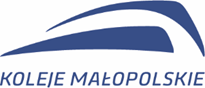 Załącznik nr 1 Umowa nr CRU/../…/…. OPIS PRZEDMIOTU ZAMÓWIENIA OPIS PRZEDMIOTU ZAMÓWIENIAZałącznik nr 3 Umowa nr CRU/../…/…. ZOBOWIĄZANIA DO ZACHOWANIA TAJEMNICY PRZEDSIĘBIORSTWA „KOLEJE MAŁOPOLSKIE” SP. Z O.O. ZOBOWIĄZANIA DO ZACHOWANIA TAJEMNICY PRZEDSIĘBIORSTWA „KOLEJE MAŁOPOLSKIE” SP. Z O.O.Załącznik nr 4Umowa nr CRU/../…/….Porozumienie w sprawie przesyłania faktur w formie elektronicznejPorozumienie w sprawie przesyłania faktur w formie elektronicznejZałącznik nr 5Umowa nr CRU/../…/…. OŚWIADCZENIE WYKONAWCY O RACHUNKU BANKOWYM OŚWIADCZENIE WYKONAWCY O RACHUNKU BANKOWYM…………………………………………………………….podpis WykonawcyZałącznik nr 6Umowa nr CRU/../…/….Wzór protokołu odbioruWzór protokołu odbioruWYKONAWCA:ZAMAWIAJĄCY: